 Popunjava ovlaštena osoba u Institutu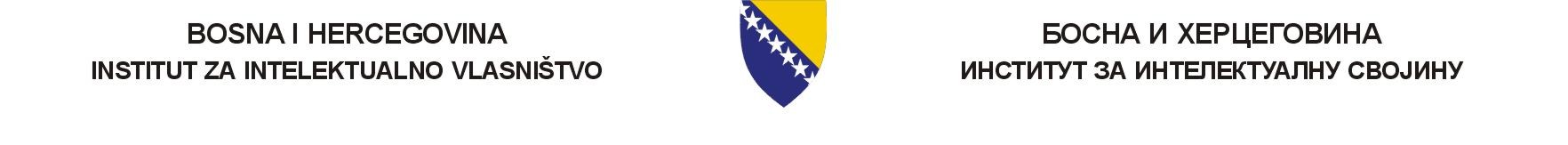  ZAHTJEV ZA MEĐUNARODNO REGISTRIRANJE INDUSTRIJSKOGA DIZAJNA                                                                                                                   ___________________________                                                                                                                                                     Pečat i/ili potpis podnositelja prijave                                                                            _____________________                                                               OVJERAVA INSTITUTKIB:                                                                                                          Nadnevak:                                   Broj prijave:                                                       Nadnevak upisa u registar prijava:A. Prezime i ime, adresa ako je podnositelj prijave fizička osoba, odnosno poslovno ime i sjedište ako je podnositelj prijave pravna osoba:     A. Prezime i ime, adresa ako je podnositelj prijave fizička osoba, odnosno poslovno ime i sjedište ako je podnositelj prijave pravna osoba:     A. Prezime i ime, adresa ako je podnositelj prijave fizička osoba, odnosno poslovno ime i sjedište ako je podnositelj prijave pravna osoba:     ID/JMBG:      ID/JMBG:      ID/JMBG:      Tel:     	E-mail:     Faks:     B.  Adresa za korespondenciju:     B.  Adresa za korespondenciju:     B.  Adresa za korespondenciju:     Tel:     	E-mail:     Faks:     C.  Zastupnik (ime i adresa)     C.  Zastupnik (ime i adresa)     C.  Zastupnik (ime i adresa)     ID/JMBG:      ID/JMBG:      ID/JMBG:      Tel:     E-mail:     Faks:     D.  Broj i nadnevak prijave i registarski broj industrijskoga dizajna i nadnevak registriranja dizajna koji služi kao temelj za međunarodno registriranje:     D.  Broj i nadnevak prijave i registarski broj industrijskoga dizajna i nadnevak registriranja dizajna koji služi kao temelj za međunarodno registriranje:     D.  Broj i nadnevak prijave i registarski broj industrijskoga dizajna i nadnevak registriranja dizajna koji služi kao temelj za međunarodno registriranje:     E.  Pravo prvenstva (zemlja, nadnevak i broj prve prijave prema članku 4. Pariške konvencije):E.  Pravo prvenstva (zemlja, nadnevak i broj prve prijave prema članku 4. Pariške konvencije):E.  Pravo prvenstva (zemlja, nadnevak i broj prve prijave prema članku 4. Pariške konvencije):F.  Naziv, mjesto održavanja i nadnevak prvoga izlaganja na izložbi ili sajmu međunarodnoga karaktera:F.  Naziv, mjesto održavanja i nadnevak prvoga izlaganja na izložbi ili sajmu međunarodnoga karaktera:F.  Naziv, mjesto održavanja i nadnevak prvoga izlaganja na izložbi ili sajmu međunarodnoga karaktera:G. Broj dizajna (predmeta zaštite) ako je podnesena prijava za više dizajna (do 100):     G. Broj dizajna (predmeta zaštite) ako je podnesena prijava za više dizajna (do 100):     G. Broj dizajna (predmeta zaštite) ako je podnesena prijava za više dizajna (do 100):     H. Stvaran naziv dizajna (predmeta zaštite) na engleskome jeziku:     H. Stvaran naziv dizajna (predmeta zaštite) na engleskome jeziku:     H. Stvaran naziv dizajna (predmeta zaštite) na engleskome jeziku:     I.Traži se odgađanje objave :  DA                          NE             Razdoblje za koje se traži odgađanje objave:     I.Traži se odgađanje objave :  DA                          NE             Razdoblje za koje se traži odgađanje objave:     I.Traži se odgađanje objave :  DA                          NE             Razdoblje za koje se traži odgađanje objave:     J. Naznačenje traži li se objava prikaza u crno – bijeloj tehnici:     J. Naznačenje traži li se objava prikaza u crno – bijeloj tehnici:     J. Naznačenje traži li se objava prikaza u crno – bijeloj tehnici:     K.  Zemlje za koje se traži zaštita (staviti X u kvadrat):K.  Zemlje za koje se traži zaštita (staviti X u kvadrat):K.  Zemlje za koje se traži zaštita (staviti X u kvadrat):N. DODACI UZ ZAHTJEV:         2 primjerka prikaza  (istovjetnih prikazu podnesenom u domaćoj prijavi)                                                                   ovlast (na engleskome jeziku)          izjava o zajedničkome zastupniku                                           dokaz o pravu prvenstva                                                                                      fakultativno, opis na engleskome jeziku sa maksimalno 100 riječiN. DODACI UZ ZAHTJEV:         2 primjerka prikaza  (istovjetnih prikazu podnesenom u domaćoj prijavi)                                                                   ovlast (na engleskome jeziku)          izjava o zajedničkome zastupniku                                           dokaz o pravu prvenstva                                                                                      fakultativno, opis na engleskome jeziku sa maksimalno 100 riječiN. DODACI UZ ZAHTJEV:         2 primjerka prikaza  (istovjetnih prikazu podnesenom u domaćoj prijavi)                                                                   ovlast (na engleskome jeziku)          izjava o zajedničkome zastupniku                                           dokaz o pravu prvenstva                                                                                      fakultativno, opis na engleskome jeziku sa maksimalno 100 riječi